Publicado en   el 13/07/2015 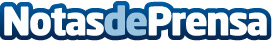 Muere el cantautor madrileño Javier Krahe  El cantautor madrileño Javier Krahe falleció la madrugada del pasado domingo en su casa de Zahara de los Atunes (Cádiz) de un infarto de miocardio, a los 71 años de edad.   Datos de contacto:Nota de prensa publicada en: https://www.notasdeprensa.es/muere-el-cantautor-madrileno-javier-krahe Categorias: Música http://www.notasdeprensa.es